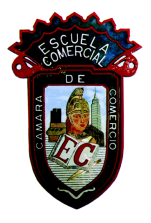 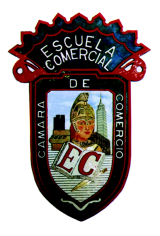 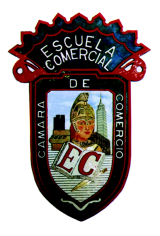 TRABAJOS A REALIZAR. PARTE 4Debido a lo sucedido en la CDMX se solicita a los alumnos de bachillerato, mismos que se 
encuentran cursando la materia de Matemáticas V realizar lo siguiente.El ejercicio a resolver se estará considerando dentro de la primer y segunda evaluación. El alumno deberá elegir uno de los siguientes temas y explicar la relación con las matemáticas.Dicho trabajo será para entregar en 4 cuartillas. Portada (1 hoja) / Desarrollo (2 hojas) / Conclusión (1 hoja)RomanosFeudalismoRevolución industrialCacicazgoGriegosEgipciosCapitalismoMATERIA:  
Matemáticas VFECHA: Septiembre / 2017   PROFESOR:  ENRIQUE LÓPEZ